（参考図）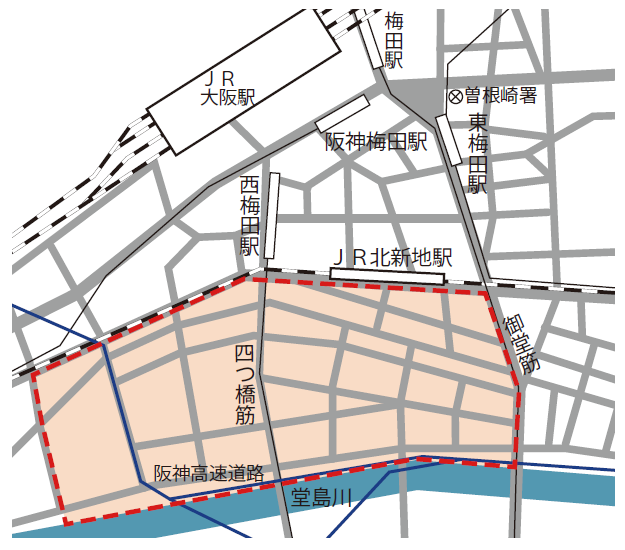 ※点線の枠内が重点地区です。（地下を除きます。）